Szanowni Rodzice,					                       	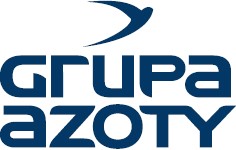 Rozpoczął się proces rekrutacji do szkół ponadpodstawowych. Państwa dzieci ubiegać się będą o miejsca w wybranych przez siebie szkołach. Wybór szkoły ponadpodstawowej oraz profilu oddziału jest niezmiernie ważny i często w decydującym stopniu rozstrzyga o dalszym życiu. Grupa Azoty S.A. zachęca do aplikowania do Zespołu Szkół Technicznych w Tarnowie, ul. Kwiatkowskiego 17, 33-101 Tarnów  https://zst-tarnow.pl/. Jest to nasza Szkoła patronacka, oferująca doskonałej jakości kształcenie techniczne. W sposób szczególny wspieramy kierunek: Technik Technologii Chemicznej. Umożliwia on zdobycie unikatowych, bardzo cenionych na rynku pracy kompetencji, które otwierają przed młodzieżą szereg możliwości w kraju i Europie. Branża chemiczna jest jedną z najważniejszych gałęzi przemysłu przetwórczego, to świetny wybór zawodowy, zawód przyszłości.Zespół Szkół Technicznych oferuje: naukę przez praktykę, wykwalifikowaną kadrę, najnowocześniejszy sprzęt laboratoryjny, spotkania z ekspertami branżowymi , możliwość poznania Grupy Azoty S.A., stypendia dla najzdolniejszych, konferencje i wycieczki przedmiotowe, współpracę z Akademią Nauk Stosowanych w Tarnowie i pierwszeństwo przyjęcia na studia.Przedmioty rozszerzone: chemia, matematykaPrzedmioty punktowane w rekrutacji: język polski, matematyka, język angielski, chemiaSerdecznie zapraszamy!